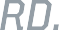 Making an extreme range shot on the trophy of a lifetime requires not only a rifle built for accuracy, but a rifle built for you. The Savage 110 Long Range Hunter’s AccuFit™ system lets you easily customize the length-of-pull and comb height for a personalized fit, while the user-adjustable AccuTrigger™ offers a crisp, clean pull. Together with the AccuStock™, which secures the action three-dimensionally along its entire length, the 110 Long Range Hunter provides the fit and function of a custom rifle—right out of the box. Its 26-inch button rifled barrel provides the utmost precision and consistency, and is topped with an adjustable muzzle brake.FEATURES:AccuFit system lets shooters quickly adjust comb height and length-of-pullUser-adjustable AccuTriggerAccuStock rail system secures the action three-dimensionally along its entire lengthGray synthetic stock26-inch button-rifled barrel with adjustable muzzle brake (fixed muzzle brake on 338 Lapua Magnum)Hinged floorplate magazine (detachable box magazine on 338 Lapua Magnum)Soft grip overmold fore-end and pistol grip surfacesNew Model 110 design and ergonomics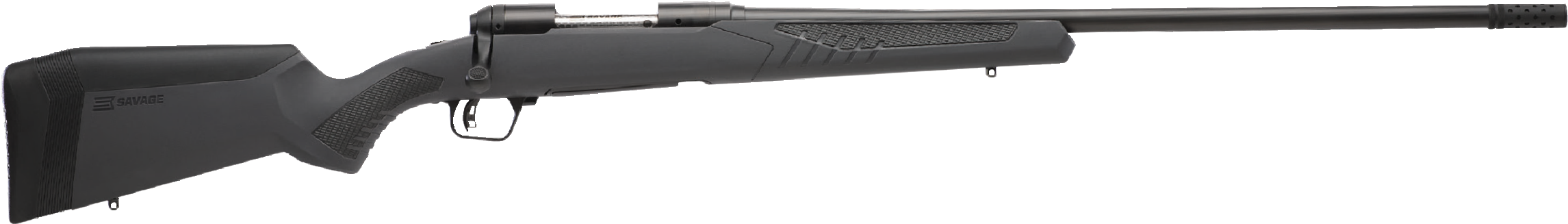 Note: 338 Lapua Magnum model has a detachable box magazine and fixed muzzle brakeMANUFACTURERSAVAGE ARMSIMPORTERN/AACTION TYPEBOLTFINISHMATTE BLACK BARRELSIGHTSNONETRIGGER PULL WEIGHT2.5 LBS. – 6 LBS.STOCKGRAY SYNTHETIC STOCKACCESSORIESCOMB HEIGHT INSERTS AND LENGTH OF PULL INSERTSOVERALL LENGTH45.5” - 49.5”WEIGHT8.0 - 8.85 LBS.DROP AT COMB1.10” - 0.30”PART NO.	CALIBER	TWIST	BARREL	CAPACITY	UPC	MSRPRATE	LENGTHPART NO.	CALIBER	TWIST	BARREL	CAPACITY	UPC	MSRPRATE	LENGTHPART NO.	CALIBER	TWIST	BARREL	CAPACITY	UPC	MSRPRATE	LENGTHPART NO.	CALIBER	TWIST	BARREL	CAPACITY	UPC	MSRPRATE	LENGTHPART NO.	CALIBER	TWIST	BARREL	CAPACITY	UPC	MSRPRATE	LENGTHPART NO.	CALIBER	TWIST	BARREL	CAPACITY	UPC	MSRPRATE	LENGTHPART NO.	CALIBER	TWIST	BARREL	CAPACITY	UPC	MSRPRATE	LENGTH570216.5 CREEDMOOR1 IN 8”26”4+10-11356-57021-5$109957022260 REM.1 IN 8”26”4+10-11356-57022-2$109957023308 WIN.1 IN 10”26”4+10-11356-57023-9$109957024300 WSM1 IN 10”26”2+10-11356-57024-6$109957025338 FEDERAL1 IN 10”26”4+10-11356-57025-3$1099PART NO.	CALIBER	TWIST	BARREL	CAPACITY	UPC	MSRPRATE	LENGTHPART NO.	CALIBER	TWIST	BARREL	CAPACITY	UPC	MSRPRATE	LENGTHPART NO.	CALIBER	TWIST	BARREL	CAPACITY	UPC	MSRPRATE	LENGTHPART NO.	CALIBER	TWIST	BARREL	CAPACITY	UPC	MSRPRATE	LENGTHPART NO.	CALIBER	TWIST	BARREL	CAPACITY	UPC	MSRPRATE	LENGTHPART NO.	CALIBER	TWIST	BARREL	CAPACITY	UPC	MSRPRATE	LENGTHPART NO.	CALIBER	TWIST	BARREL	CAPACITY	UPC	MSRPRATE	LENGTH570346.5X284 NORMA1 IN 8”26”3+10-11356-57034-5$1099570357MM REM. MAG.1 IN 9.5”26”3+10-11356-57035-2$109957036300 WIN. MAG.1 IN 10”26”3+10-11356-57036-9$109957147280 ACKLEY IMPROVED1 IN 9”26”4+10-11356-57147-2$109957037338 LAPUA MAG.1 IN 9”26”5+10-11356-57037-6$1299